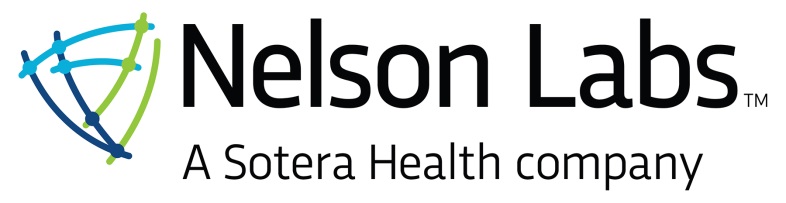 SODIUM CHLORIDE (NaCl) AEROSOL TEST(Aerosolized particles with a mass median diameter of approximately 0.26µm)TEST FLOW RATE:	(available 0 to 100 L/min)  85 ± 4 L/min (NIOSH/ASTM F3502 Parameters)    32 ± 2 L/min     28.3 L/min (Imitation of PFE)__________________CONDITIONING:      (NIOSH = temp: 38 ± 2.5º C, relative humidity: 85 ± 5%, duration: 25 ± 1 hour)  YES (NIOSH/ASTM F3502 Parameters) 	  NO		TEST TYPE:	(Please choose only one per Sample type)  ASTM F3502 (Barrier Face Covering)	  Instantaneous (~10 sec. FILTER Test)		  Initial Penetration (~1 min load)		  Max Penetration           Load Testing	 (           mg)       SAMPLE TEST SIDE:	     (Side that will be contacted by NaCl first):   Outside (NIOSH Parameters, ASTM F3502)   Inside (Imitation of PFE)   __________________COMMENTS:Confidential and Proprietary Information. Do not duplicate or copy.COMPANY:CONTACT:LAB NUMBER/SAMPLE ID:SIGNATURE:DATE: